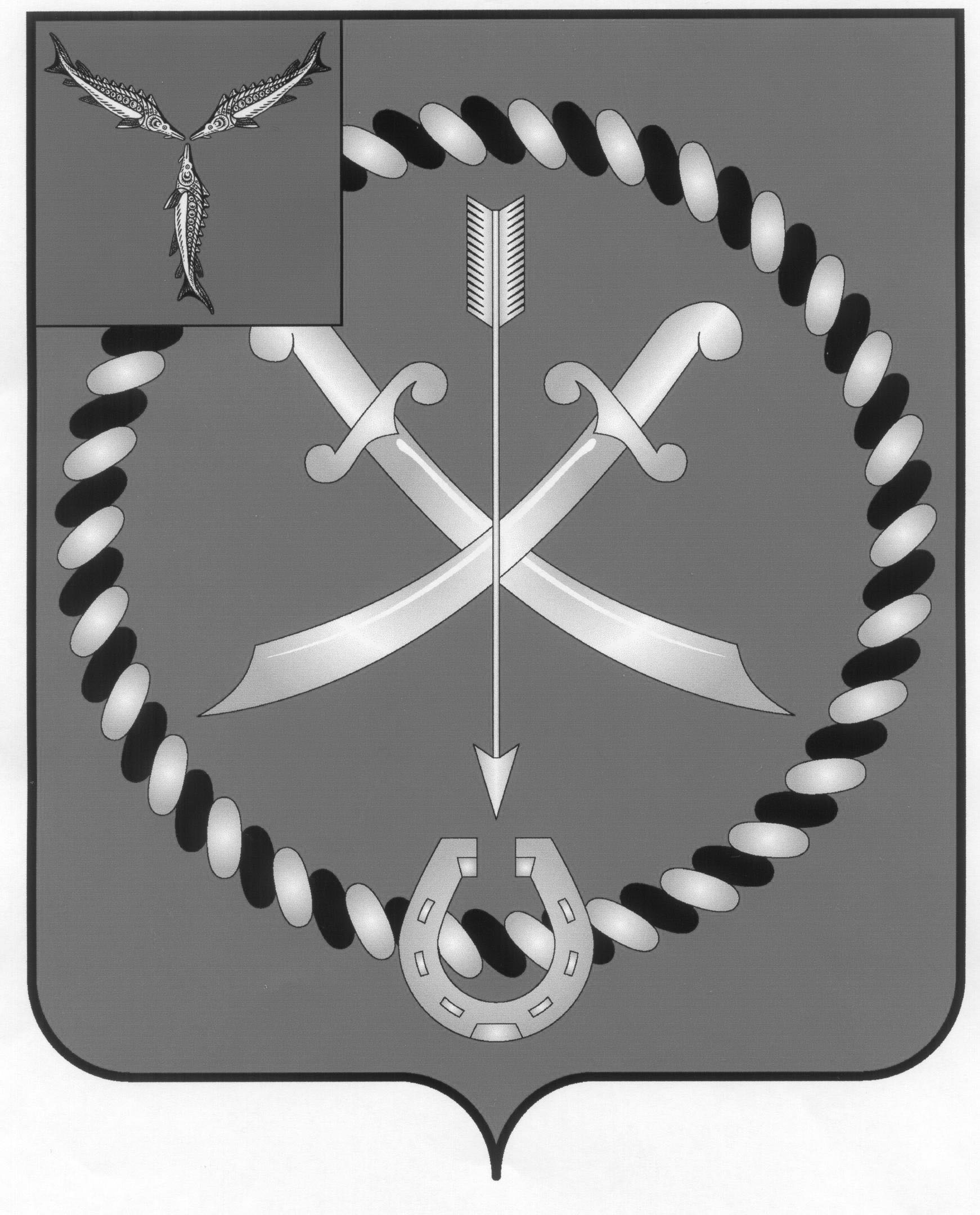 СОБРАНИЕДЕПУТАТОВ РТИЩЕВСКОГО МУНИЦИПАЛЬНОГО РАЙОНА САРАТОВСКОЙ ОБЛАСТИРЕШЕНИЕот 20 августа 2021 года № 79-455Об избрании главы Ртищевского муниципального районаСаратовской областиНа сновании результатов конкурса по отбору кандидатур на замещение должности главы Ртищевского муниципального района Саратовской области  и руководствуясь  Уставом Ртищевского  муниципального района Саратовской области, Собрание депутатов Ртищевского муниципального района Саратовской областиРЕШИЛО:        1. Избрать Жуковского Александра Викторовича главой Ртищевского муниципального района Саратовской области на постоянной основе с 23 августа 2021 года.2. Настоящее решение вступает в силу со дня его принятия.3. Настоящее решение опубликовать в газете «Перекрёсток России» и разместить на официальном сайте администрации Ртищевского муниципального района в «Интернет» в семидневный срок со дня его принятия. 4. Контроль за исполнением настоящего решения возложить на постоянную депутатскую  комиссию  Собрания депутатов Ртищевского муниципального района Саратовской области по работе с территориями, законности, защите прав граждан и использованию муниципальной собственности.Председатель Собрания депутатовРтищевского муниципального района                                      Н.А. Агишева                         